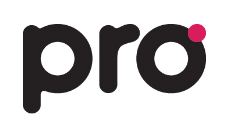 Joutsenon Toimihenkilöt PRO ry			     Kaukaan Toimihenkilöt PRO ryLappeenrannan Seudun Toimihenkilöt PRO ryKesäteatteria Imatran kruununpuistossakeskiviikkona 10.7.2019 klo 19TANKKI TÄYTEENImatralla Kruununpuiston kesäteatterissa nähdään kesällä 2019 Neil Hardwickin ja Jussi Tuomisen kirjoittama ratkiriemukas komedia Tankki täyteen, jossa asiat ovat yksinkertaisia, maailma ymmärrettävä ja ihmiset niiiiin vilpittömiä. Tämä yksi Suomen kaikkien aikojen katsotuimmista ja menestyksekkäimmistä komediasarjoista täytti äskettäin 40 vuotta eikä suotta! Esityksen keskiössä on Sulo ja Emilia Vilénin huoltamo, jossa asiakasvirtaa ei juurikaan näy. Asiakaskadon syynä on uusi ohikulkutie, ja uudelta tieltä ei enää pääse Vilénien huoltamolle. Sulon vakiovastaus huoltamon, ja monen muunkin hiukan epäonnistuneen ostoksen suhteen kuuluu aina ”ostin, kun halvalla sain”. Sama lausahdus on periytynyt myös Sulon pojalle Juhanalle. Vilénien huoltamolla arjen harmaus kasvaa toisinaan hullunkurisiin mittoihin, kun Sulon ja Emilian aikamiespoika Juhana, baariapulainen Ulla, rovasti ja huoltamon kanta-asiakas kyläpoliisi Reinikainen tuovat omat öljyläikkänsä ihmissuhteisiin. Reinikaisesta tuli hahmona niin suosittu, että hän sai myöhemmin oman sarjansakin.Sulo Viléninä nähdään Reidar Palmgren, Emminä Satu Silvo ja Reinikaisena Lasse Karkjärvi. Esityksen ohjauksesta vastaa Timo Rissanen.Hinta: jäsen 10€ ja Avec 15€Ilmoittautuminen pe 7.6.2019 mennessäsähköpostilla susa.suikki-rissanen@metehe.fi Laita aiheeksi Tankki täyteen Imatra           Omavastuu maksetaan Joutsenon toimihenkilöt Pro ry:n tilille              15.6.2019 mennessä  FI95 4108 1140 0062 07, viite: 550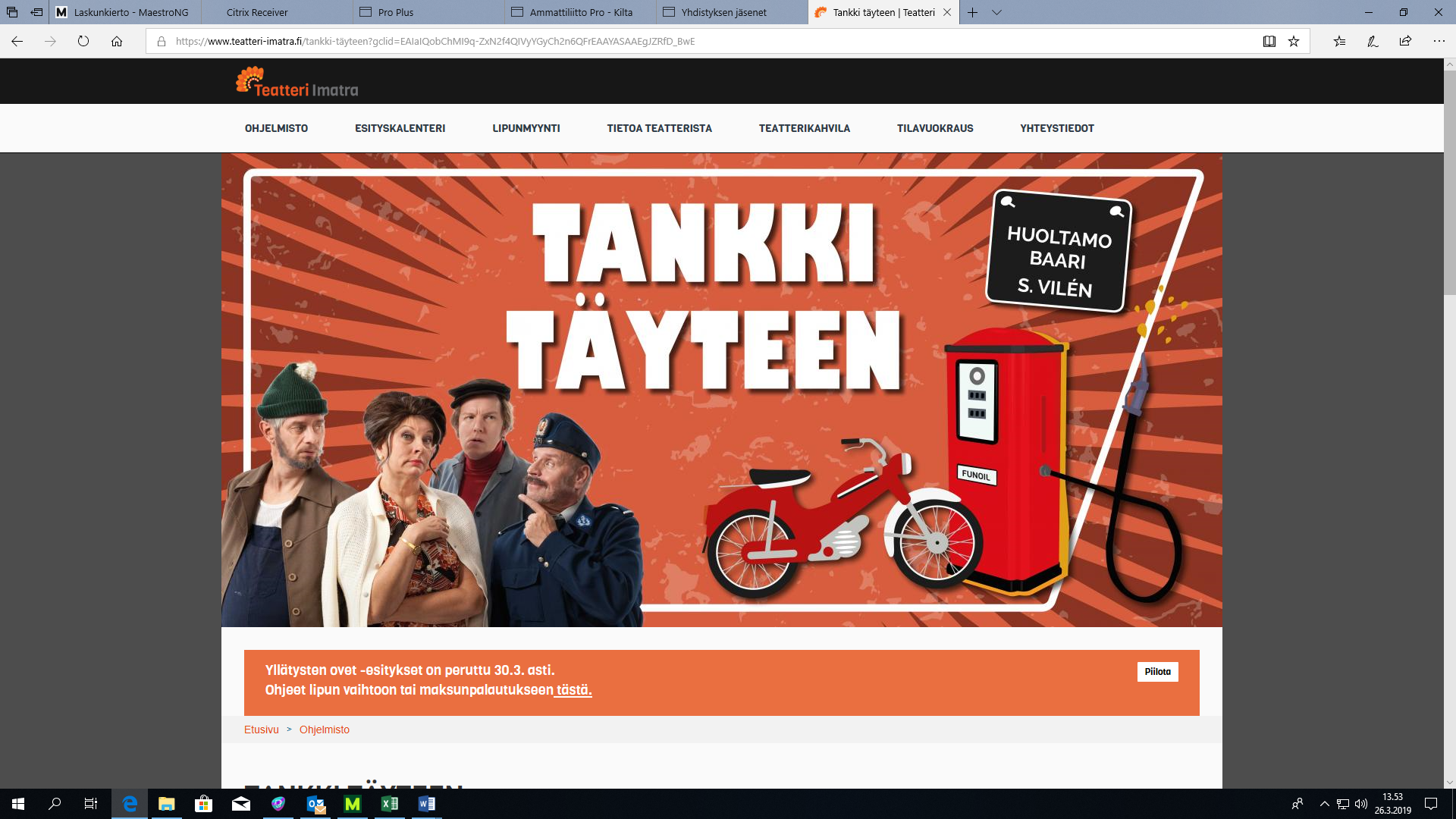 